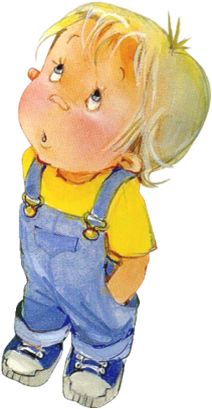 В опасной ситуации не бойся показаться смешным или невежливым.Ты имеешь право выражать свои чувства.Ты не обязан выполнять требования чужих людей.Когда ты домаЕсли в дверь позвонили:всегда спрашивай, кто там.никогда не открывай дверь незнакомым людям, чтобы они тебе ни говорили.даже если тебе кажется, что человек за дверью ушел, не открывай дверь; не выходи ни за газетой, ни в магазин, не выноси мусор.позвони по телефону соседям и попроси их посмотреть в глазок.позвони родителям на работу.если человек за дверью не уходит и пытается взломать дверь, вызови полицию. Телефон 02. Звоня в полицию, четко расскажи, что происходит, назови свой адрес, подъезд, этаж.Если по телефону позвонил незнакомый человек:всегда спрашивай, кто звонит.никогда не говори, что ты дома один.никогда не называй свой телефон, адрес, имена и места работы членов семьи.если человек говорит что-то, что тебе не нравится (ругается, угрожает), повесь трубку и расскажи о звонке родителям.если странные звонки повторяются, обязательно расскажи об этом родителям или другим взрослым, которым ты доверяешь.Когда ты на улицеЕсли незнакомый человек пытается тебя увести куда-то:никогда не иди с ним, что бы он тебе ни говорил.беги от него на освещенную улицу, в магазин.не стесняйся обращаться за помощью к прохожим.Когда ты в транспорте, магазине или каком-нибудь учрежденииЕсли ты потерялся:подойти к полицейским, кондуктору, продавцу или другому работнику учреждения и попроси тебе помочь.если никого из работников вблизи нет, обратись к любому взрослому (лучше – к женщине).